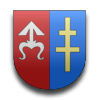 STAROSTWO POWIATOWEW SKARŻYSKU-KAMIENNEJul. Konarskiego 20, 26-110 Skarżysko-Kamiennatel: 41 39-53-001, fax: 41 25-24-001www.powiat.skarzysko.ple-mail: starostwo@skarzysko.powiat.plAB.7.2013.1Wydawanie decyzji o niezbędności wejścia na teren sąsiedniego budynku, lokalu lub sąsiedniej nieruchomościSprawy prowadzi Wydział Architektury, Budownictwa i Zagospodarowania Przestrzennegoul. Konarskiego 20  pok. 307, 308, 309, 312, 313                    tel. 41 39 53 037, 41 39 53 038, 41 39 53 039 i 41 39 53 043Sprawy prowadzi Wydział Architektury, Budownictwa i Zagospodarowania Przestrzennegoul. Konarskiego 20  pok. 307, 308, 309, 312, 313                    tel. 41 39 53 037, 41 39 53 038, 41 39 53 039 i 41 39 53 043I. Podstawa prawna wykonania usługi:Ustawa z dnia 14 czerwca 1960r. Kodeks postępowania administracyjnego (tj. Dz. U. z 2013r. poz. 267),Art. 47 ust. 2 ustawy z dnia 7 lipca 1994r. Prawo budowlane (tj. Dz. U. z 2010r. 
Nr 243, poz. 1623 ze. zm.)I. Podstawa prawna wykonania usługi:Ustawa z dnia 14 czerwca 1960r. Kodeks postępowania administracyjnego (tj. Dz. U. z 2013r. poz. 267),Art. 47 ust. 2 ustawy z dnia 7 lipca 1994r. Prawo budowlane (tj. Dz. U. z 2010r. 
Nr 243, poz. 1623 ze. zm.)II. Wymagane dokumenty:Wniosek inwestora wraz z wymaganymi załącznikami. II. Wymagane dokumenty:Wniosek inwestora wraz z wymaganymi załącznikami. III. Miejsce składania dokumentów:Biuro Obsługi Interesanta Starostwa Powiatowego w Skarżysku-Kamiennej, ul. Konarskiego 20, parterIII. Miejsce składania dokumentów:Biuro Obsługi Interesanta Starostwa Powiatowego w Skarżysku-Kamiennej, ul. Konarskiego 20, parterIV. Opłaty:Zgodnie z ustawą z dnia 16 listopada 2006r. o opłacie skarbowej (Dz. U. z 2006r. Nr 225, poz. 1635)IV. Opłaty:Zgodnie z ustawą z dnia 16 listopada 2006r. o opłacie skarbowej (Dz. U. z 2006r. Nr 225, poz. 1635)V. Sposób załatwienia sprawy:Wydanie decyzji w sprawie.V. Sposób załatwienia sprawy:Wydanie decyzji w sprawie.VI. Odbiór informacji:List polecony za zwrotnym potwierdzeniem odbioru.VI. Odbiór informacji:List polecony za zwrotnym potwierdzeniem odbioru.VII. Termin załatwienia sprawy:W terminie 14 dni od daty złożenia wniosku.VII. Termin załatwienia sprawy:W terminie 14 dni od daty złożenia wniosku.VIII. Tryb odwoławczy:Strona może odwołać się od decyzji do Wojewody Świętokrzyskiego w Kielcach za pośrednictwem organu, który wydał decyzję w terminie 14 dni od daty jej otrzymania.VIII. Tryb odwoławczy:Strona może odwołać się od decyzji do Wojewody Świętokrzyskiego w Kielcach za pośrednictwem organu, który wydał decyzję w terminie 14 dni od daty jej otrzymania.IX. Inne informacje:W przypadku braku kompletu wymaganych dokumentów wnioskodawca zostanie wezwany do ich uzupełnienia w terminie 7 dni od daty otrzymania wezwania.IX. Inne informacje:W przypadku braku kompletu wymaganych dokumentów wnioskodawca zostanie wezwany do ich uzupełnienia w terminie 7 dni od daty otrzymania wezwania.